Name: ___________________________________________ Class: _____________ Date: ____________Art I Final Exam ReviewDefine the following terms: Value _____________________________________________________________________________________________________________________________________________________________________Show examples of value shading below. Shape ____________________________________________________________________________________________________________________________________________________________________Draw 3 organic shapes and 2 geometric shapes below. Label which category each shape belongs to.Color _____________________________________________________________________________________________________________________________________________________________________List the primary colors_______________________________________________________________________________________List the secondary colors_______________________________________________________________________________________List the tertiary colors______________________________________________________________________________________________________________________________________________________________________________Complementary colors are _____________________________________ each other on the color wheel.Analogous colors are ______________________________________ each other on the color wheel.List the complementary color:Create a grouping of analogous colorsComplete the color wheel below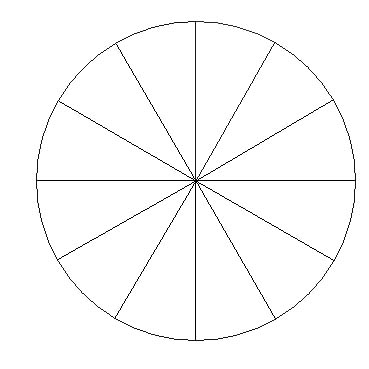 Form _____________________________________________________________________________________________________________________________________________________________________Form can be ______________________, like a sphere, or ___________________ like a circle with value.Draw the five basic implied forms below. Add value to one of them to show highlights and shadows. Cone		Sphere			Cylinder		Cube		PyramidLine ______________________________________________________________________________________________________________________________________________________________________Create five different types of lineTexture ___________________________________________________________________________________________________________________________________________________________________Texture can be _________________________, like the chair you’re sitting on, or ______________________, like the photograph of a brick wall. Space _____________________________________________________________________________________________________________________________________________________________________Space can be _____________________ (occupied) or ______________________ (unoccupied). Label the positive and negative space below. Space can also be shown in landscapes. What three parts of an image are included with atmospheric perspective? ____________________________, _________________________________, ______________________Label these areas in the image below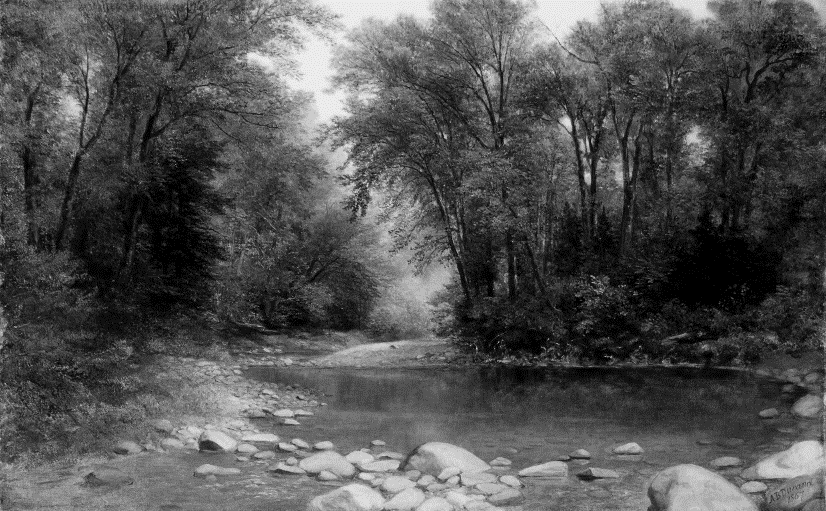 Match the correct term with the definition.HatchingCross-HatchingStippling/PointellismBlendingSquigglesRedBlueYellowPrimary colorTertiary colorSecondary ColorTertiary ColorPrimary ColorThe area between the foreground & backgroundColors that are across from each other on the color wheelColors made by mixing equal amounts of primary colorsColors made with equal amounts of light The three basic & most pure, from which all other colors can be made Colors made by mixing a primary color with an analogous secondary colorNatural, freeform, irregular, asymmetrical, & is called by what it looks like or is associated withMade by geometry, regular, symmetrical, & has a name3D, deals with distance / spatial relationships & perspective The area the is closest to the viewer & is lowest on the picture planeThe area that is farthest from the viewer & is highest on the picture planeIt gives the illusion of being 3D on a 2D surfaceIs really there in the 3D world & can be feltNatural, freeform, irregular, asymmetrical, & is called by what it looks like or is associated withMade by geometry, regular, symmetrical, & has a nameORGANIC SHAPEFOREGROUNDPRIMARY COLORSMIDDLE-GROUNDTERTIARY COLORSCOMPLIMENARY COLORSGEOMETRIC SHAPEIMPLIED FORMPHYSICAL SPACEPOSITIVE SPACEBACKGROUNDNEUTRAL COLORSACTUAL FORMSECONDARY COLORSNEGATIVE SPACE